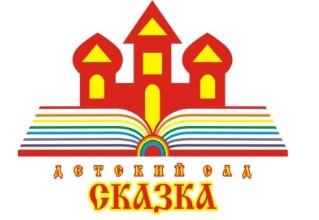 Консультация для родителей на тему:«Как читать книги  дошкольникам?»подготовил: педагог-психолог Гурташева Е.М.2024Как читать книги дошкольникам?      Книг существует огромное множество. Круг детского чтения все больше расширяется и пополняется. Как правильно выбрать книгу для ребенка, чтобы она была познавательной, интересной, прививала нравственные идеалы? Разумеется, перечитать все существующие на данный момент книги просто невозможно. Однако в детской литературе существует свой золотой фонд. В него внесены лучшие книги, написанные для детей. Имея опыт знакомства с такими произведениями, растущему человеку в дальнейшем будет проще сориентироваться в огромном разнообразии литературы.         Выбирая ребенку книгу, важно учитывать следующие правила чтения книг: - Всем нам интересно читать о чем-то знакомом. Поэтому в основе принципа выбора книги для дошкольника должна быть тема «О детях». - Потом – о животных, природе, приключениях. - Книга, которую вы станете читать ребенку вслух, должна нравиться вам самому. Иначе она просто не найдет отклик в детской душе.- Всегда заранее перечитывайте то, что собираетесь читать малышу. Вспомните, какие книги вам читали в детстве родители, поспрашивайте у своих родственников и знакомых, что они обычно читают своим детям. - Вполне вероятно, что интересы ребенка будут отличаться от ваших собственных. Не пичкайте малыша тем, что ему не нравится. Отложите книгу на некоторое время, если она «не пошла». Возможно, дошкольник просто не дорос до ее понимания. Постоянно предлагая разные варианты, вы наверняка найдете то, что понравится ребенку. - Не нужно слепо равняться на других детей того же возраста. Книги, от которых без ума его ровесники, могут прийтись не по вкусу вашему малышу. - Для чтения важно выбрать правильное время. Обычно это полчаса после обеда или перед сном. -Не заставляйте ребенка сидеть неподвижно и слушать, если он хочет побегать или поиграть. Чтение не должно быть наказанием. - Успевайте остановиться до того момента, когда малышу станет скучно. Читайте понемногу, но регулярно. - Для дошкольников большое значение имеет перечитывание. Оно создает ощущение комфорта и постоянства. Ребенок, несколько раз слушающий одно и то же, ведет себя как настоящий читатель, с каждым разом отмечая новые нюансы и детали. Для дошкольника перечитывание создает ситуацию комфортности. Он знает, что будет, заранее радуется поворотам сюжета и обращает внимание на отдельные слова и фразы. Можно сказать, что ребенок, требующий неоднократного перечитывания, с литературоведческой точки зрения ведет себя как «правильный» читатель. Только такое поведение дает возможность проникнуть в сущность произведения. - Нет строгого разграничения в книгах для малышей и старших дошкольников. Если в опыте ребенка не было книг для младших, вы можете со старшими детьми спокойно начинать знакомство с них. Те, у кого дома есть несколько детей разного возраста, наверное, замечали, как старшие с удовольствием слушают произведения для младших, активно их воспринимают, обсуждают, проговаривают. - Большую роль играет чтение на иностранном языке. Слушая такие произведения, ребенок расширяет представления об окружающем мире, развивает языковое чутье. Лучше всего изучать английский язык именно в дошкольном возрасте, когда память очень гибкая, и легко схватить все нюансы произношения. Начинать подобные чтения есть смысл после трех лет. Но чтение на родном языке все равно должно занимать основную массу времени.     Маленьким детям нужно читать литературу разных эпох, начиная с девятнадцатого века. Разумеется, в языке с тех давних пор произошли значительные изменения, поэтому не все слова будут понятны ребенку. Скажем, в сказках Пушкина можно встретить такие выражения, как «вареная полба», «столбовая дворянка», «оброк», «кичка», значение которых вы с лёгкостью можете найти, используя Интернет, чтобы не лишать дошкольников великих произведений.       Не стоит также опасаться, что в школьном возрасте дети не захотят перечитывать уже знакомое. Наоборот, это только облегчит понимание текста и позволит полнее насладиться художественным словом. Что читать детям среднего и старшего дошкольного возраста (4-6 лет)      Если в раннем детстве малышам не столько читают, сколько рассказывают наизусть, то примерно с 3-4 лет начинается такое чтение, к которому все привыкли. В XIX - начале XX века в интеллигентных семьях была замечательная традиция семейного чтения, когда дети слушали взрослые произведения в чтении старших. Еще А. С. Пушкин вспоминал завораживающее впечатление от такого чтения, хотя и было не все понятно, но воздействие было очень сильным и незабываемым. У нас есть возможность процесс знакомства с литературой сделать более легким для детей, подбирая книги, которые соответствуют возрастным особенностям, Из литературы девятнадцатого века ребенку можно почитать: - А, С. Пушкин: «Сказка о рыбаке и рыбке», «Сказка о мертвой царевне и семи богатырях», «Сказка о царе Салтане...», и др. - С. Т, Аксаков, сказка «Аленький цветочек» - В. Ф. Одоевский; сказки «Городок е табакерке», «Мороз Иванович» - И. А. Крылов; басни «Квартет», «Мартышка и очки», «Стрекоза и муравей» - В. И. Даль: сказки «Девочка Снегурочка», «Старик-годовик», «Привередница» - П. П. Ершов; сказка «Конек-горбунок» - В. М. Гаршин: сказка «Лягушка-путешественница» - Д, Н. Мамин-Сибиряк: сборник «Аленушкины сказки», «Серая шейка» - Л. Н. Толстой: рассказы и сказки «Косточка», «Птичка», «Акула», «Прыжок», «Филиппок», «Липунюшка», «Лев и собачка», «Лгун», «Как гуси Рим спасли», «Три калача и одна Баранка». - К. Д. Ушинский: рассказы и сказки «Слепая лошадь», «Как рубашка в поле выросла», «Проказы старухи зимы», «Четыре желания                                                 - Стихи А. А. Фета, Ф. И. Тютчева, Н, А. Некрасова, М. Ю. Лермонтова, преимущественно пейзажная лирика, особенно та, что нравится лично вам.        Это только основные имена и произведения XIX века, которые можно читать дошкольникам. Но при всей их привлекательности, они не являются основными в круге детского чтения. Основу составляет классика — золотой фонд детской литературы — литература XX веча, которая создавалась профессионально, с учетом детских потребностей и возможностей. В литературе двадцатого века тоже немало имен, ведь именно в этот период появляются детские писатели и поэты. В первую очередь читайте малышам: - стихотворения С.Я. Маршака, К.И. Чуковского, С.В. Михалкова, А.Л. Барто - стихи Даниила Хармса, Бориса Заходера, Эдуарда Успенского и др. - сказки и рассказы Максима Горького, Леонида Пантелеева, Михаила Зощенко, Константина Паустовского - рассказы В.Ю. Драгунского, Н.Н. Носова, Виталия Бианки; - сказки Алексея Толстого, Александра Волкова, Валентина Катаева, Григория Остера. В настоящее время стихотворения поэтов XX века и современников можно найти достаточно легко как в сборниках (например, «Лучшие стихи для чтения в детском саду»), так и в книгах отдельных авторов. Для знакомства лучше взять сборник, а потом, если автор понравится, можно найти: книгу его стихотворений. Прозаических произведений XX века для дошкольников огромное количество.    Пересмотрите свою библиотеку. Что у вас есть? Что стоит взять в детской библиотеке? Опросите своих знакомых, что из книг есть у них. Ваши усилия не пропадут даром — вашему ребенку обязательно что-то понравится. Читайте с удовольствием! Материал подготовил педагог-психологГурташева Елена МихайловнаСП ДС «Сказка»ГБОУ СОШ №5 «ОЦ «Лидер» г.о. Кинель